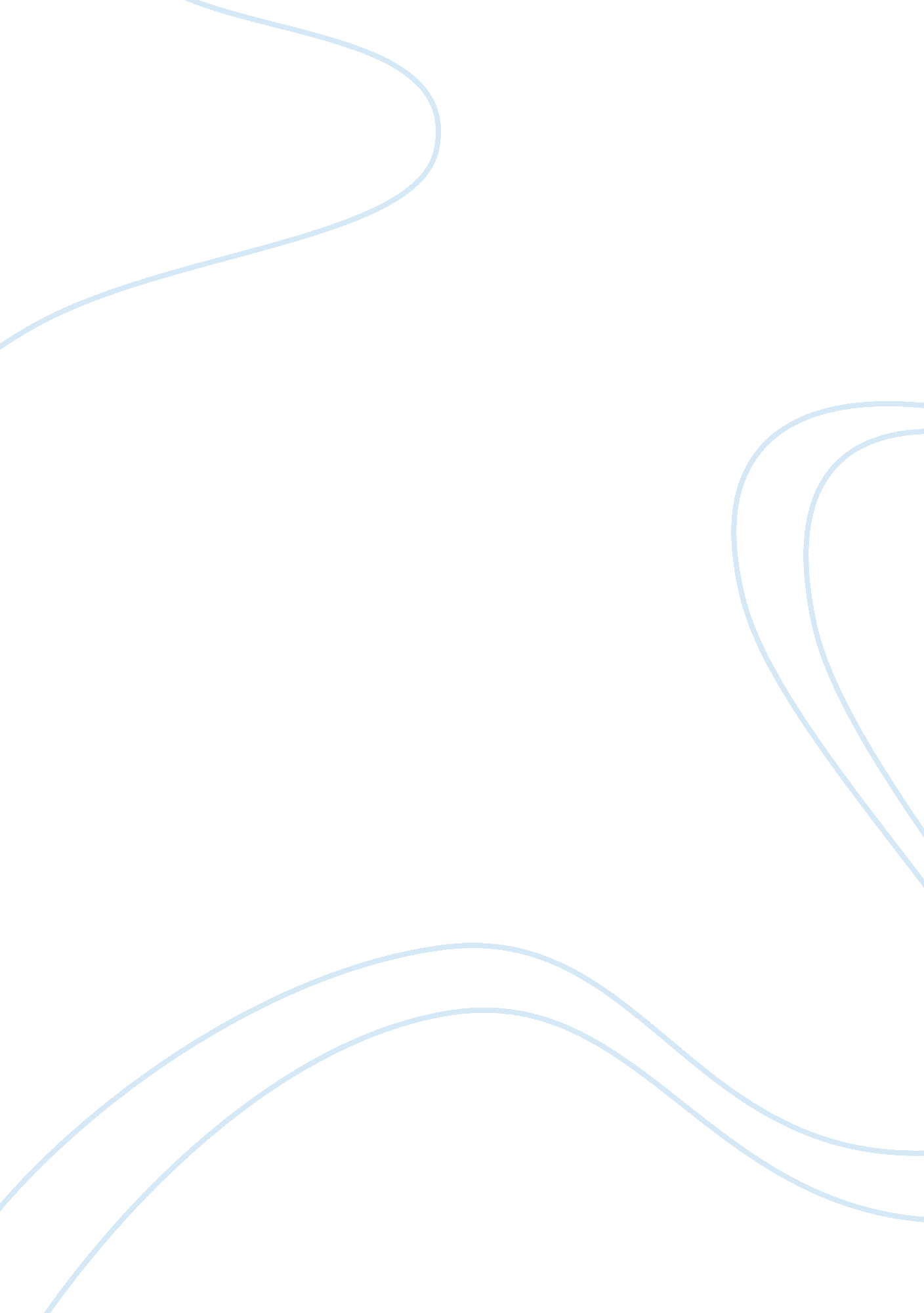 The importance of effective communication to quality nursing careHealth & Medicine, Nursing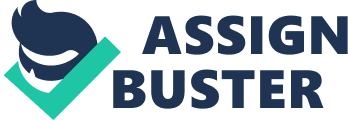 Effective communication to quality nursing care al affiliation Communication in nursing care Q1. Aspect of communication and importance of effective communication 
Communication is fundamental in patient care. It involves the passing of information between the key players in the care of the patient. Effective communication ensures adequate transfer of information between health care professionals or with the patient, therefore, ensuring optimal care without omissions. The quality of care provided to the patients is improved which is determined by the result of the whole process. It is a prerequisite for the growth of a healthy relationship between the patient and the other health care providers. By so doing, it ensures patient safety and better outcome for the enhanced collaboration between stakeholders through the effective communication. While communicating, the nurse should always pay attention to both verbal and non-verbal communication to get the right information required for the patient care (Harrington & Terry, 2009). 
Q. 2 Effective communicating techniques 
For effective communication, various techniques have to be utilized to ensure proper communication with the patient. For instance, the nonverbal communication is important. The nurse should ensure that there is agreement between the non-verbal and the verbal communication. Some of the nonverbal communications to note as the process of communication goes on is facial expressions, posture and gestures among others. Listening is important in the process of communication. By paying keen attention to the patient, gives the nurse a chance to mobilize all the perceiving sensory organs to allow for picking of the messages emitted both verbally and non-verbally. At the same time, the self-esteem of the patient is raised hence allowing the patient to open up even more. God interpersonal relationship is important for gaining the confidence of the patient. The patient feels secure and respected with the appropriate use of kindness when asking questions. The patient feels accepted as the nurse shows interest on the patient. Hence, by use of the good interpersonal relationships, the nurse can get the necessary information that will go a long way in efficient patient care (Harrington & Terry, 2009). 
. 

Reference 
Harrington, N., & Terry, C. L. (2009). LPN to RN transitions: Achieving success in your new role. Philadelphia: Wolters Kluwer Health/Lippincott Williams & Wilkins. 